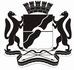  СОВЕТ  ДЕПУТАТОВ  ГОРОДА НОВОСИБИРСКАПОСТОЯННАЯ КОМИССИЯ ПО ГРАДОСТРОИТЕЛЬСТВУРЕШЕНИЕ  от 25.05.2021                             г. Новосибирск		                        № 29О проекте решения Совета депутатов города Новосибирска «О протесте прокурора города Новосибирска от 13.04.2021 № 2-2358в-2020 на приложение 3 к Генеральному плану города Новосибирска, утвержденному решением Совета депутатов города Новосибирска от 26.12.2007 № 824 (в редакции решения Совета депутатов города Новосибирска от 24.03.2021 № 105)»	Рассмотрев проект решения Совета депутатов города Новосибирска «О протесте прокурора города Новосибирска от 13.04.2021 № 2-2358в-2020 на приложение 3 к Генеральному плану города Новосибирска, утвержденному решением Совета депутатов города Новосибирска от 26.12.2007 № 824 (в редакции решения Совета депутатов города Новосибирска от 24.03.2021 № 105)» (далее – проект решения), комиссия РЕШИЛА:1. Внести проект решения в Совет депутатов города Новосибирска и на рассмотрение сессии Совета депутатов города Новосибирска.2. Рекомендовать сессии Совета депутатов города Новосибирска принять проект решения.Председатель комиссии						                      С.М. Трубников